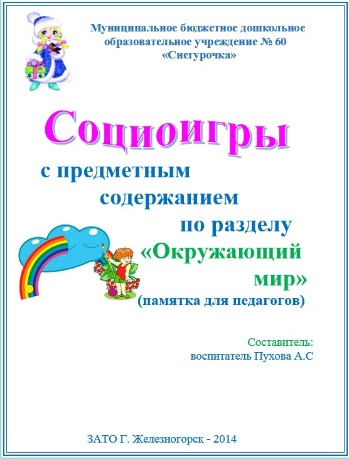 Социо-игры с предметным содержанием по разделу «Окружающий мир» 				(памятка для педагогов)Превращение в животныхДети стоят в кругу, делятся на две компании.После зачина подготовившихся: «Где мы были, мы не скажем, а что делали покажем». Дети одной группы начинают совершать определённые действия, по которым другая группа детей должна отгадать, что было детьми задумано, (готовиться к «превращению» в животных можно по одному, по двое и большой группой), которая договаривается о месте действия, например: лес, поляна, река и т. дЛетает, не летаетДети стоят в кругу. Воспитатель называет существительные, а дети выполняют соответственно, задание движения: на летающий предмет, например синица – хлопают в ладоши; на слова «не летающие» - рук не поднимать, кто ошибается, тот выходит из игры.Игру можно проводить на одушевлённые и неодушевлённые предметы. Другие варианты:съедобное – не съедобное;живое – не живое;растет – не растет;большое – маленькоевысокий – низкий.Воробьи – вороныДети стоят в кругу. Воспитатель предлагает детям поделиться на две компании и встать напротив друг друга. Одна команда называется вороны, другая воробьи. Ведущий – воспитатель называет первую команду, она ловит другую, которая убегает. Команды ловят и убегают до определённой черты. Ведущий говорит медленно: «Во-роо-о» - в этот момент готовы обе команды и убегать, и ловить. Именно этот момент противоречивой готовности очень важен. После паузы воспитатель заканчивает: «ны». «Вороны» бросаются ловить «воробьев» и наоборот «воробьи» ловят  «ворон».В конце игры подводится итог.ЭхоДети стоят в кругу. Воспитатель предлагает детям путешествие в лес, послушать эхо, поиграть в эхо.Правило: отзвуки эха дети должны воспроизводить дружно и одновременно. Другие варианты:повторить пение кукушки;послушать, как скачет зайчик, изобразить его отзвуки прыжков;повторить, как каркнула ворона;повторить, как кричат заблудившие дети в лесу;повторить, как ревет медведь и т.д.Рассматривание картинок, иллюстрацийДети делятся по парам или тройкам выбирают себе картинку, рассматривают ее. По просьбе воспитателя дети находят:предметы, которые тонут;предметы, которые не тонут;назвать только корнеплоды;насекомых, которые ползают;насекомых, которые летают;животных, которые дают молоко;животных, которые откладывают яйца;птиц, которые не могут летать и т.п.ШумыДети стоят в кругу. Воспитатель предлагает им отправиться в лес (птичий двор, зоопарк, деревню, пруд и т.д.), чтобы послушать его шумы и определить «что или кто это?».Первый раз в роли ведущего выступает воспитатель, далее – считалочкой выбираем ребенка-ведущего.Ход игры: Дети отворачиваются, чтобы не стеснять ведущего, который воспроизводит какой-то шум (крик животного, шорох листьев, шум водопада и т.д.). Ребята слушают и пытаются определить, что это было?В конце игры подводится итог.Ловить зверюшкуДети стоят в кругу. Дается задание, в котором указано, кого они должны поймать:кузнечика;бабочку;вылетевшего попугайчика,курицу и т.д. А дети имитируют движения при ловле того или другого персонажа, в ходе упражнения выявляются значения особенностей и деталей в поведении,  (нагибаются, при ловле курицы, или выставляют руки вперед при ловле попугая и т.д.)Нить АриадныДети стоят в кругу. У воспитателя в руках клубок ниток.              Воспитатель говорит: «Сейчас мы с вами поиграем, вы должны назвать насекомое и бросить клубочек своему другу. Дети называют насекомых и бросают друг другу клубок. Когда все дети выполнят это задание, воспитатель обращает внимание детей на то, что получилось (паутина). А кто плетёт паутину? Другие варианты:составление рассказа о животном;назвать сказку, в котором присутствует то или иное животное и т.п.След в следДети стоят в кругу. Воспитатель предлагает детям отправиться в лес и отыскать (например, дупло белочки). Чтобы дупло найти нужно передвигаться точно след в след. Приготовились , пошли. Дети передвигаются друг за другом, ставя свою ногу в освободившийся след. (Так идет цепочка).Правило: идущему сзади нужно не наступать на пятки впереди идущему.Так и не такИгра состоит из парных карточек: на одной -  правильная ситуация (зимой идет снег, летом деревья зеленый, осенью птицы улетают на юг и т.д.), на другой – неправильная (зимой растет трава, летом идет снег, осенью делаем посадки и т.д.) Дети делятся на пары или тройки. Каждая компания выбирает карточку из волшебного мешочка.Воспитатель просит рассмотреть карточки и просит одну из компаний начать ИГРУ: рассказать о чем его картинка и объяснить - «правильная» она или нет. Затем выступает компания, у которой парная карточка.В конце все карточки сдаются и еще раз подводится итог: воспитатель вместе с детьми делит карточки на «правильные» и «неправильные». Карточки могут быть на различные темы.Мяч бросаемДети стоят в кругу. Воспитатель предлагает бросать друг другу мяч, называя при этом:назвать насекомых;назвать птиц перелетных;назвать птиц зимующих;д/игра «Тонет – не тонет» и т.п.КузовокДети садятся в круг играть. Один из них (выбираем считалочкой) ставит на стол корзинку и говорит соседу: — Вот тебе кузовок, клади в него, что есть … (домашних животных, птиц, название деревьев и т.д.), ошибешься — отдаёшь свой фант.Дети по очереди говорят слова по заданной теме: «Я положу в кузовок кошку,  я — собачку,  я — кролика, хомяка, корову, барана» и пр. По окончании разыгрываются  фанты: покрывают корзинку, один из детей спрашивает: — Чей фант вынется, что тому делать? Дети по очереди назначают каждому фанту выкуп, например: попрыгать по комнате на одной ножке, или в четырех углах проделать: в одном постоять, в другом поплясать, в третьем поплакать, в четвертом посмеяться; или песенку спеть.